Naam: …………………………………………………………Bij de Kitskrant nr 17 van 27 mei 2021  -  niveau b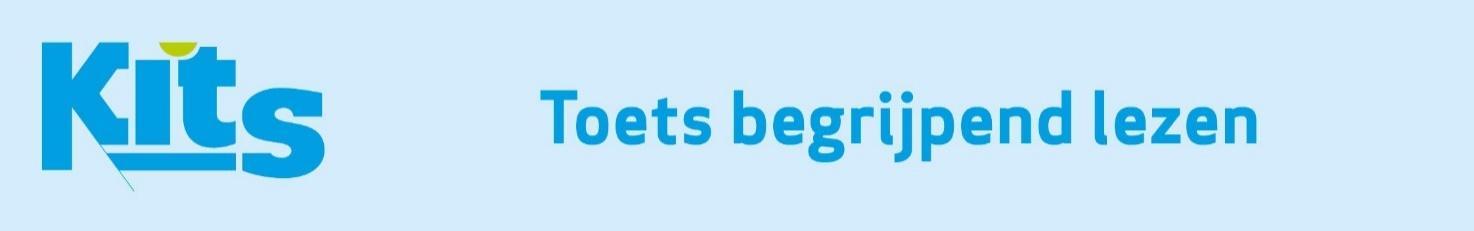 1.a. Waarvoor dient een stuwdam?  ………………………………………………………………………………………………………………….……………………………………..………………………………………………………………………………………………………………….……………………………………..b. Waarom is het dorp Curon (Graun) opeens (en slechts voorlopig) weer zichtbaar?………………………………………………………………………………………………………………….……………………………………..………………………………………………………………………………………………………………….……………………………………..2. Vertel kort het verhaal van Aphrodite en Adonis.…………………………………………………………………………………………………………………………………..…………………….………………………………………………………………………………………………………………….……………………………………..………………………………………………………………………………………………………………….……………………………………..3. Waarom heeft het smelten van een gletsjer wel gevolgen voor het stijgen van de zeespiegel, en een afgebroken ijsberg niet?…………………………………………………………………………………………………………………………………..…………………….………………………………………………………………………………………………………………….……………………………………..………………………………………………………………………………………………………………….……………………………………..4. De meeste mensen kennen het Syndroom van Gilles de la Tourette van de ‘vloektics’. Geef drie andere tics die mensen met dit syndroom eigenlijk vaker hebben.………………………………………………………………………….……….………………………………………………………………………….……….………………………………………………………………………….……….
5. Welk weetje in verband met de voortplanting van zeepaardjes verneem je via het Kits-artikel?…………………………………………………………………………………………………………………………………..…………………….………………………………………………………………………………………………………………….……………………………………..6. De Hubless E-Bike van Reevo heeft maar liefst drie heel speciale kenmerken. Vind je ze alle drie?  Dit zijn de tips: spaak – vinger – licht.1. ………………………….………………………………………………………………………………………………………………2. ………………………………………………………………………………………………………………………………………….3. ………………………………………………………………………………………………………………………………………….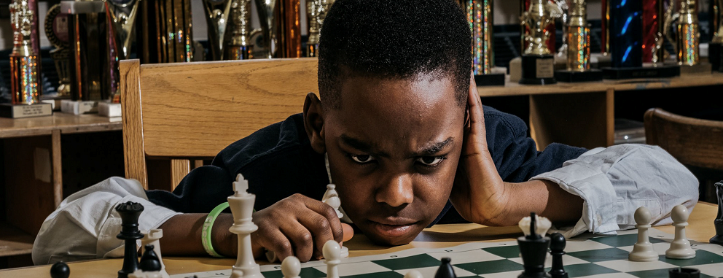 7. Drie korte vraagjes over Tanitoluwa Adewumi, de schaakmeester van tien.a. Voor welke terreurorganisatie vluchtte de familie van Tani weg uit hun land Nigeria? ……………………………………………………………………………….……….b. Hoe heet de voormalige wereldkampioen schaken die vol lof spreekt over de jonge Nigeriaan? ………………………………………………………………………………………..c. Waarom kan Tani nog  geen internationale tornooien spelen? Het ……………………………………………………………………………………….. is nog niet rond.8. Om welke drie redenen zal de groei van de bevolking de komende tien jaar verminderen volgens Statistiek Vlaanderen?…………………………………………………………………………………………………………………………………..…………………….………………………………………………………………………………………………………………….……………………………………..…………………………………………………………………………………………………………………………………..…………………….SLEUTEL1.a. Die wordt aangelegd als mensen elektriciteit willen opwekken met behulp van waterkracht.b. Het Reschenmeer werd onlangs helemaal drooggelegd, omdat er werken moeten gebeuren aan een reservoir. Daardoor zie je het dorp weer.2. Aphrodite was hartstochtelijk verliefd op de mooie Adonis. Die raakte dodelijk gewond tijdens een zwijnenjacht. Aphrodite haastte zich door kreupelhout en doornstruiken om bij haar geliefde te komen. Maar ze verwondde zich aan scherpe takken en doorns. Door haar bloed kleurden de witte rozen waar ze langs kwam rood. Volgens het verhaal zou de rode roos op dat moment ontstaan zijn en werd zij het symbool van de eeuwige liefde.3. Het ijs van de afgebroken ijsberg lag al in het water en telde op die manier al mee. Dat is anders bij het smelten van een gletsjer. Die bevindt zich oorspronkelijk op het land. Als hij smelt, wordt het smeltwater via de rivieren naar zee afgevoerd. Dat zorgt ervoor dat de zeespiegel stijgt.4. Keuze uit: extreem knipperen met de ogen, klakken met je tong, vloeken, of steeds alle lijntjes van je schrift tellen.5. Bij zeepaardjes ontwikkelen de eitjes zich in de broedbuidel van het mannetje.6.   1. De Amerikaanse tweewieler heeft geen spaken!2. Deze fiets heeft geen zichtbaar slot, maar beschikt over vingerafdruk-herkenning.3. De fiets heeft ingebouwde LED-lampen die meer licht geven naarmate het donkerder wordt.7.a. Boko Haram – b. Gary Kasparov – c. immigratiedossier8. - Er zijn meer overlijdens door de corona-pandemie.- Er worden gemiddeld minder kinderen geboren per vrouw.- Er komen minder migranten naar ons land.